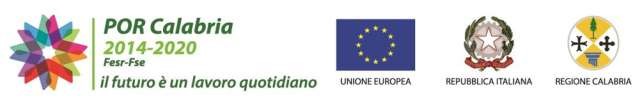 CONSIGLIO D’ISTITUTO DEL 14/09/2018VERBALE N. 07 L’anno 2018, il giorno 14 del mese di  Settembre  - alle ore 17.30 c/o la sede Istituto Comprensivo “Giovanni XXIII” Crotone nella Presidenza dell’Istituto , convocato nei modi e forme di legge  con convocazione prot. n. 4576  - A19b del 10/09/2018, si è riunito il Consiglio d’Istituto per discutere i seguenti punti all’o.d.g.:     Omissis5.   Anticipazione di cassa  per chiusura contabile POR Calabria FESR  2014/2020 “Il 3 D nella didattica”  codice 2017.10.8.1.055  - Approvazione atti procedurali e contabili   del progetto  POR Calabria FESR  2014/2020 “Il 3 D nella didattica”   codice 2017.10.8.1.055.Sono presenti/assenti i seguenti componenti: Omissis…Presiede la seduta la Dott.ssa CERAUDO Maria Tiziana , verbalizza la Docente RIGANELLO Domenica Teresa.Il Presidente verifica il numero legale e, dichiarata valida la seduta, apre i lavori, illustrando per sommi capi i punti all’ordine del giorno, poi passa la parola al Dirigente Scolastico per l’illustrazione tecnica e specifica dei vari argomenti.                                                         Omissis.Punto  5  –  Anticipazione di cassa  per chiusura contabile POR Calabria FESR  2014/2020 “Il 3 D nella didattica”  codice 2017.10.8.1.055  - Approvazione atti procedurali e contabili   del progetto  POR Calabria FESR  2014/2020 “Il 3 D nella didattica”   codice 2017.10.8.1.055.Il Consiglio di Istituto, su indicazione del DS, preso atto della seguente normativa di riferimento:     D.Lvo 50/2016 “Attuazione delle direttive 2014/23/UE, 2014/24/UE e 2014/25/UE sull’aggiudicazione dei contratti di concessione, sugli appalti pubblici e sulle procedure d’appalto degli enti erogatori nei settori dell’acqua, dell’energia, dei trasporti e dei servizi postali, nonché per il riordino della disciplina vigente in materia di contratti pubblici relativ i a lavori, servizi e forniture”, così come modificato dal Decreto Legislativo 19 aprile 2017, n.56 e ss.mm.ii.;      Decreto Interministeriale 1 febbraio 2001 n. 44, concernente “Regolamento concernente le        Istruzioni generali sulla gestione amministrativo-contabile delle istituzioni scolastiche";      Regolamento di Istituto ;      Decreto Dirigenziale della Regione Calabria n. 15351 del 27.12.2017 è stato approvato e      pubblicato  sul PortaleTematico Calabria Europa lo scorrimento della graduatoria definitiva dei progetti ammessi a finanziamento, sul POR FESR 2014-2020 Asse 11 - Azione 10.8.1 ed assunto l’impegno pluriennale, a valere sulle risorse del POR CalabriaFESR 2014-2020, Asse 11, Obiettivo Specifico 10.8 Azione 10.8.1, sul competente capitolo di bilancio regionale. Convenzione  tra  la  Regione  Calabria  Dipartimento  Turismo  e  Beni  Culturali  Istruzione  e  Cultura  e  l’Istituto Comprensivo “Giovanni XXIII” di CROTONE , n. repertorio 2079 del 11/12/2018, che ha ad oggetto l’articolato previsto dall’art. 125 comma 3 lettera c) dell’art. 125 del reg. (UE) 1303 del 2013 per il progetto POR FESR 2014-2020 Asse 11  -  Azione  10.8.1  –  Titolo “IL 3D NELLA DIDATTICA”  -  codice  progetto    2017.10.8.1.055  per  un  contributo di  € 50.000,00 (Cinquantamila/00)Vista la necessità di procedere alla chiusura  del POR Calabria FESR  2014/2020 “Il 3 D nella didattica”  codice 2017.10.8.1.055  entro il 30/09/2018 , cosi come esposto dal DSGA Francesco DEMME .Visti tutti gli atti amministrativi e Contabili del POR Calabria FESR  2014/2020 “Il 3 D nella didattica”  codice 2017.10.8.1.055  , cosi come esposti dal DSGA Francesco DEMME .Tutto ciò premesso e considerato, il Consiglio di Istituto conDelibera n. 116 delibera di approvare come effettivamente approva, all’unanimità dei presenti,- Anticipazione di cassa  per chiusura contabile POR Calabria FESR codice 2017.10.8.1.055- Approvazione atti procedurali e contabili   del progetto POR Calabria FESR codice 2017.10.8.1.055    fin qui prodotti relativi al Progetto Operativo Regionale Calabria FESR Obiettivo Specifico 10.8 “Diffusione della società della conoscenza nel mondo della scuola e dell a formazione e adozione di approcci didattici innovativi” - Azione 10.8.1- “Interventi infrastrutturali per l’innovazione tecnologica, laboratori di settore e per l’apprendimento delle competenze chiave”.  Titolo progetto: “IL 3 D NELLA DIDATTICA ” -  codice progetto  2017.10.8.1.055. CUP: J14D18000000007Si approvano altresì i modelli e gli atti di rendicontazione da inviare alla Regione Calabria o da caricare nella piattaforma SIURP per la chiusura del progetto e la richiesta dei rimborsi previsti dalla convenzione e dal progetto “il 3 d nella didattica ” codice progetto 2017.10.8.1.055.Gli atti procedurali e contabili sono conservati negli uffici di segreteria e a questi si fa riferimento e sono allegati al presente verbale.Si approva la regolarità delle operazioni eseguite come sopra specificate..Esauriti tutti i punti all’ordine del giorno, il Presidente scioglie la seduta alle ore 18,45. Letto, firmato e sottoscritto.F.to Il segretario verbalizzante                      F.to x Il Presidente del Consiglio di IstitutoRIGANELLO  Domenica Teresa                          CERAUDO Maria Tiziana C E R T I F I C A T O  D I   P U B B L I C A Z I O N EProt. N. 4576  A19 del 14/09/2018 –Si attesta che il presente verbale è stato redatto  redatto e pubblicato in data 14/09/2018, con le modalità previste dall’art. 27 del D. P. R. 31.05.74 n. 416, nel sito della scuola.F.to IL DSGA Francesco DEMME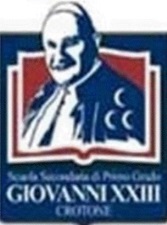 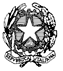 ISTITUTO COMPRENSIVO “Giovanni XXIII”Via Venezia n.97 – 88900 CROTONE   Tel. 0962-21865         Fax 0962-28442 C.F. 81005550793 Cod. Mecc.KRIC82900LEmail: kric82900l@istruzione.it  :  Kric82900l@pec.istruzione.it Sito web: ickr-giovannixxiii.gov.it